Marathon (proef B)                               	    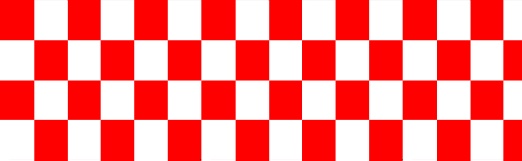 Overzicht strafpunten en uitsluitingenIn de hindernis dient op ieder los element een afrijdbaar element (balletje, blokje, kleefstrip) aanwezig te zijn.ArtikelOvertredingSanctie434.3Vervangen groom in traject Buitsluiting434.4 + 456.1bWanneer de groom de zweep, leidsels en/of rem (exclusief molenrem) hanteert zonder dat het rijtuig stilstaat20 strafpunten434.5Vastbinden deelnemer/groom op rijtuiguitsluiting435.2d en 2eDeelnemers en/of grooms zonder goedgekeurde veiligheidshelm (EN1384) en/of zonder rug- bodyprotector (EN13158 of EN1621)uitsluiting440.2eRijtuigen die niet voldoen aan het vereiste gewicht en/of spoorbreedteuitsluiting452.7dPaarden die niet meer in staat verder deel te nemen aan een volgend trajectuitsluiting452.9Niet tussen de markeringen van de ingang van een hindernis rijdenUitsluiting453.5cAfrijden van een afrijdbaar element (bijv. balletje, blokje, kleefstrip)2 strafpunten per keer453.5eEigenhandig verhinderen dat een afrijdbaar element  wordt afgereden10 strafpunten per keer454.3fMet motorvoertuig of rijwiel in een hindernis / mits dispensatie van organisatieuitsluiting455.5aVoor elke seconde boven de toegestane tijd in het wegtraject0,25 strafpunt455.5bVoor elke seconde onder de minimumtijd in het wegtraject0,25 strafpunt455.6fVoor elke seconde in de hindernis0,25 strafpunt456.3 + 458.2bNiet nemen van een verplichte doorgang, zonder dit te herstellenuitsluiting456.3Het nemen van hindernissen in verkeerde volgordeuitsluiting456.6aAfstappen van één of beide groom(s) in het traject, zonder dat het rijtuig stilstaat5 strafpunten456.6bWanneer één of beide groom(s) in een hindernis beide voeten op de grond plaatst, of op een hindernis.5 strafpunten per keer456.6bWanneer de deelnemer met beide voeten op de grond staat in een hindernis, of op een hindernis.20 strafpunten per keer456.6bWanneer een groom over het paard, lamoen/langboom en/of hindernis klim20 strafpunten per keer456.7cStilstand in het parcours zonder geldige reden10 strafpunten456.8bBeschadigd rijtuig (ontbrekend wiel, gebroken boom enz.) uitsluiting456.8dLosgeraakte of kapotte streng en/of disselboom in de hindernis10 strafpunten 456.3Een verplichte doorgang  nemen in de verkeerde richting of verkeerde volgorde, zonder herstelUitsluiting458.2bHerstelde fout in het parcours van een hindernis20 strafpunten458.2bTussen de markeringen van de uitgang rijden alvorens alle doorgangen te hebben genomenuitsluiting458.4Het uitspannen en door de hindernis geleiden van een paarduitsluiting458.5Omslaan van een rijtuig in de hindernisuitsluiting458.6bPaard met been over zweng etc., indien niet ogenblikkelijk herstelduitsluiting458.7cOverschrijding van de maximum tijd in een hindernis (5 min)uitsluitingHulp van derden (Algemeen Wedstrijdreglement) uitzonderingen zie art. 410Uitsluiting